                                                      ПОСТАНОВЛЕНИЕ                                  ПРОЕКТГЛАВЫ МУНИЦИПАЛЬНОГО ОБРАЗОВАНИЯ«АБАДЗЕХСКОЕ СЕЛЬСКОЕ ПОСЕЛЕНИЕ»  № ____« ___ » _________ 2021г.                                                                             ст. Абадзехская                                                                                Об утверждении Порядка расчета и возврата сумм инициативных платежей, подлежащих возврату лицам (в том числе организациям), осуществившим их перечисление в бюджет МО «Абадзехское сельское поселение» на реализацию инициативного проектаВ соответствии со статьей 56.1 Федерального закона от 06.10.2003 № 131 – ФЗ «Об общих принципах организации местного самоуправления в Российской Федерации», статьей 48.1 Устава МО «Абадзехское сельское поселение» ПОСТАНОВЛЯЮ:1. Утвердить прилагаемый Порядок расчета и возврата сумм инициативных платежей, подлежащих возврату лицам (в том числе организациям), осуществившим их перечисление в бюджет муниципального образования «Абадзехское сельское поселение»   на реализацию инициативного проекта.2. Настоящее постановление разместить на официальном сайте администрации муниципального образования «Абадзехское сельское поселение» в сети Интернет. 3. Настоящее постановление вступает в силу со дня его обнародования.Глава администрации муниципального образования «Абадзехское сельское поселение»                                А.В. ГучетльПриложение к постановлению главы МО «Абадзехское сельское поселение» № ____ от _________Порядокрасчета и возврата сумм инициативных платежей, подлежащих возврату лицам (в том числе организациям), осуществившим их перечисление в бюджет МО «Абадзехское сельское поселение» на реализацию инициативного проекта(далее – Порядок)1. Настоящий Порядок определяет сроки и процедуры расчета и возврата сумм инициативных платежей, внесенных в бюджет муниципального образования «Абадзехское сельское поселение», гражданами, индивидуальными предпринимателями и образованными в соответствии с законодательством Российской Федерации юридическими лицами на добровольной основе в целях реализации конкретного инициативного проекта.2. Возврат сумм инициативных платежей, внесенных в местный бюджет гражданами, индивидуальными предпринимателями и юридическими лицами (далее – инициативные платежи, подлежащие возврату) осуществляется в случаях:- если инициативный проект не был реализован в установленный срок реализации;- наличия остатка инициативных платежей по итогам реализации инициативного проекта, не использованных в целях его реализации.3. Применительно к настоящему Порядку под нереализованным инициативным проектом понимается инициативный проект, выполненный к моменту истечения срока его реализации, менее чем на 70 %.4. Размер денежных средств, подлежащих возврату инициаторам проекта, рассчитывается исходя из процентного соотношения софинансирования инициативного проекта.5. В течение 10 календарных дней со дня окончания срока реализации инициативного проекта специалист администрации муниципального образования «Абадзехское сельское поселение», осуществляющий учёт инициативных платежей:- производит расчет суммы инициативных платежей, подлежащих возврату;- направляет инициатору (представителю инициатора) нереализованного проекта уведомление о возврате инициативных платежей, подлежащих возврату (далее – уведомление) по форме  согласно приложения 1 к настоящему Порядку.В уведомлении должны содержаться сведения о сумме инициативных платежей, подлежащих возврату, а также о праве инициатора (представителя инициатора) проекта подать заявление о возврате сумм инициативных платежей, подлежащих возврату по форме согласно приложения 2 к настоящему Порядку.6. Заявление о возврате платежей подается лицом, перечислившим инициативный платеж (далее — плательщик), в администрацию муниципального образования «Абадзехское сельское поселение». Заявление о возврате платежей может быть подано в течение трех лет со дня внесения инициативных платежей.В случае реорганизации или ликвидации, смерти лица, осуществившего платеж, заявление о возврате денежных средств может быть подано правопреемником плательщика с приложением документов, подтверждающих принятие обязательств плательщика в соответствии с законодательством Российской Федерации.К заявлению о возврате платежей прилагаются:- копия документа, удостоверяющего личность (с предъявлением подлинника);- документ, подтверждающий полномочия (в случае, если с заявлением обращается представитель инициатора проекта);- копии платежных документов, подтверждающих внесение инициативных платежей;- сведения о банковских реквизитах для перечисления возврата сумм инициативных платежей.7. Специалист администрации муниципального образования «Абадзехское сельское поселение», осуществляющий учёт инициативных платежей, в течение 10 рабочих дней со дня поступления заявления осуществляет возврат денежных средств.Приложение 1к Порядку расчета и возврата сумм инициативных платежей, подлежащих возврату лицам (в том числе организациям), осуществившим их перечисление в бюджет муниципального образования «Абадзехское сельское поселение» на реализацию инициативного проектаФорма__________________________________________________________________________(Ф.И.О. (либо наименование) инициатора проекта, Ф.И.О. представителя инициатора проекта (при наличии), его адресУВЕДОМЛЕНИЕВ соответствии с Порядком расчета и возврата сумм инициативных платежей, подлежащих возврату лицам (в том числе организациям), осуществившим их перечисление в бюджет муниципального образования «Абадзехское сельское поселение»  на реализацию инициативного проекта, утвержденным постановлением главы муниципального образования «Абадзехское сельское поселение»  от __________ №_____, в рамках реализации инициативного проекта ________________________________________________________________________________,(наименование инициативного проекта)срок реализации которого истек ______________________________________,                                                      (дата окончания срока реализации инициативного проекта)в связи с _________________________________________________________________,(причина возврата инициативных платежей: проект не реализован либо наличие остатка инициативных платежей по итогам реализации проекта)администрация муниципального образования «Абадзехское сельское поселение»  уведомляет Вас о возможности обратиться с заявлением о возврате сумм инициативных платежей, подлежащих возврату, в размере _____________________ рублей.                                                                                            (сумма)Глава муниципального образования «Абадзехское сельское поселение»       ___________      _______________                                                                                                                         (подпись)                   (расшифровка подписи)                           Приложение 2к Порядку расчета и возврата сумм инициативных платежей, подлежащих возврату лицам (в том числе организациям), осуществившим их перечисление в бюджет муниципального образования «Абадзехское сельское поселение»  на реализацию инициативного проектаФормаВ администрацию муниципального образования «Абадзехское сельское поселение» от _______________________________________________________________________(Ф.И.О. (либо наименование) инициатора проекта, Ф.И.О. представителя инициатора проекта (при наличии), документ, удостоверяющий личность инициатора проекта либо документ, подтверждающий полномочия представителя инициатора проекта, почтовый адрес инициатора проекта (для юридических лиц – и юридический адрес)ЗАЯВЛЕНИЕНа основании уведомления администрации муниципального образования «Абадзехское сельское поселение» от __________ г. № ______ о возврате инициативных платежей, подлежащих возврату, прошу вернуть сумму инициативных платежей в размере _________________ рублей, подлежащих возврату в рамках реализации инициативного проекта _____________________________________ __________________________________________________________________(наименование инициативного проекта)в связи с ______________________________________________________ ____________________________________________________________________(причина возврата инициативных платежей: проект не реализован либо наличие остатка инициативных платежей по итогам реализации проекта)на расчетный счет:________________________________________________Банк:___________________________________________________________БИК:____________________________К/счет:___________________________Инициатор проекта(представитель инициатора)    ________________         ___________________                                                                         (подпись)                              (расшифровка подписи)«____» ___________ 20___г.Заявление принято «____» ______________20 __ г.Должностное лицо, ответственное за прием заявления       ________          _____________                                                          (подпись)                 (расшифровка подписи)Урысые ФедерациерАдыгэ РеспубликэмМуниципальнэ образованиеу «Абадзэхскэ къоджэ псэупIем»и администрацие385774, ст. Абадзэхскэ,ур. Винникэр, 52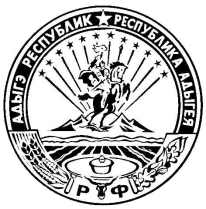 Тел.: 5-72-53Российская ФедерацияРеспублика Адыгея Администрация муниципального образования «Абадзехское сельское поселение»385774, ст. Абадзехская,ул. Винника, 52